موضوعقدردانیمنابعبراساس روش ونکور تنظیم شود. Referencesمنابع به انگلیسی ترجمه شود و در مقابل منابعی که به زبان فارسی است، (Persian)  قید شود و دیگر زبان‌ها، نام آن زبان. ترجمه به ترتیب منابع فارسی تنظیم گردد. 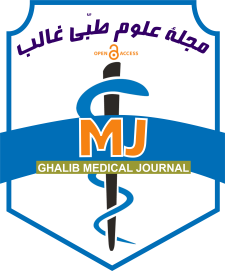 ISSNE.0000-0000مجلة علوم طبّی غالبMJhttps://mj.ghalib.edu.af/index.php/mj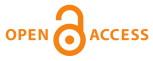 دورۀ ..، شمارة ...، نام دو فصل سال، صص…-...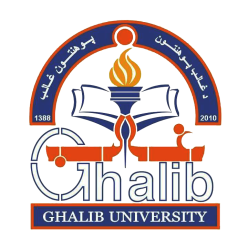 پوهنتون غالبعنوان موضوعنامه به سردبیر                                                                                                     شناسه: عنوان موضوعنامه به سردبیر                                                                                                     شناسه: عنوان موضوعنامه به سردبیر                                                                                                     شناسه: 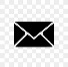 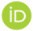 غلام رسول رحمانی1، علی احمد محمدی2، خلیل احمد آذر31. بخش نشریات، پوهنتون/ دانش‌گاه غالبِ هرات، هرات، افغانستان.2. دیپارتمنت عمومی، پوهنحی/ دانش‌کدۀ طب معالجه‌وی، پوهنتون/ دانش‌گاه غالبِ هرات، هرات، افغانستان.3. دیپارتمنت صحت عامه، پوهنحی/ دانش‌کدۀ طب معالجه‌وی، پوهنتون/ دانش‌گاه هرات، هرات، افغانستانغلام رسول رحمانی1، علی احمد محمدی2، خلیل احمد آذر31. بخش نشریات، پوهنتون/ دانش‌گاه غالبِ هرات، هرات، افغانستان.2. دیپارتمنت عمومی، پوهنحی/ دانش‌کدۀ طب معالجه‌وی، پوهنتون/ دانش‌گاه غالبِ هرات، هرات، افغانستان.3. دیپارتمنت صحت عامه، پوهنحی/ دانش‌کدۀ طب معالجه‌وی، پوهنتون/ دانش‌گاه هرات، هرات، افغانستانغلام رسول رحمانی1، علی احمد محمدی2، خلیل احمد آذر31. بخش نشریات، پوهنتون/ دانش‌گاه غالبِ هرات، هرات، افغانستان.2. دیپارتمنت عمومی، پوهنحی/ دانش‌کدۀ طب معالجه‌وی، پوهنتون/ دانش‌گاه غالبِ هرات، هرات، افغانستان.3. دیپارتمنت صحت عامه، پوهنحی/ دانش‌کدۀ طب معالجه‌وی، پوهنتون/ دانش‌گاه هرات، هرات، افغانستانشناخت‌نامة نویسندة مسؤول:غلام رسول رحمانی.بخش نشریات، پوهنتون غالبِ هرات، هرات، افغانستان. gh.rasoolrahmani@gmail.comشناخت‌نامة نویسندة مسؤول:غلام رسول رحمانی.بخش نشریات، پوهنتون غالبِ هرات، هرات، افغانستان. gh.rasoolrahmani@gmail.comشناخت‌نامة نویسندة مسؤول:غلام رسول رحمانی.بخش نشریات، پوهنتون غالبِ هرات، هرات، افغانستان. gh.rasoolrahmani@gmail.com©  حق نشر (سال) برای مجلة بین‌المللی علوم طبی غالب و دانش‌گاه/ پوهنتون غالب محفوظ است. ©  حق نشر (سال) برای مجلة بین‌المللی علوم طبی غالب و دانش‌گاه/ پوهنتون غالب محفوظ است. ©  حق نشر (سال) برای مجلة بین‌المللی علوم طبی غالب و دانش‌گاه/ پوهنتون غالب محفوظ است. ارجاع به این  مقاله:ارجاع به این  مقاله:ارجاع به این  مقاله: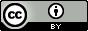 این مقاله تحت مجوز بین‌المللی Creative Commons Attribution 4.0 International License ثبت می‌باشد.این مقاله تحت مجوز بین‌المللی Creative Commons Attribution 4.0 International License ثبت می‌باشد.این مقاله تحت مجوز بین‌المللی Creative Commons Attribution 4.0 International License ثبت می‌باشد.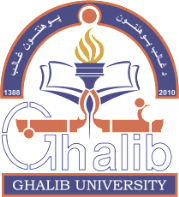 GHALIB UNIVERSITYGHALIB MEDICAL JOURNAL MJhttps://mj.ghalib.edu.af/index.php/mjVol…., Issue. …, Month Year, pp….-…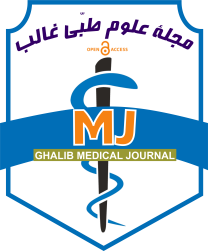 Title letter to the Editor                                                                                   DOI: Title letter to the Editor                                                                                   DOI: Title letter to the Editor                                                                                   DOI: Masoomeh Shams-Ghahfarokhi1*,  Mehdi Razzaghi-Abyaneh2  1. Department of Mycology, Faculty of Medical Sciences, Tarbiat Modares University, Tehran 14115-331, Iran 2.  Department of Mycology, Pasteur Institute of Iran, Tehran 1316943551, Iran.Masoomeh Shams-Ghahfarokhi1*,  Mehdi Razzaghi-Abyaneh2  1. Department of Mycology, Faculty of Medical Sciences, Tarbiat Modares University, Tehran 14115-331, Iran 2.  Department of Mycology, Pasteur Institute of Iran, Tehran 1316943551, Iran.Masoomeh Shams-Ghahfarokhi1*,  Mehdi Razzaghi-Abyaneh2  1. Department of Mycology, Faculty of Medical Sciences, Tarbiat Modares University, Tehran 14115-331, Iran 2.  Department of Mycology, Pasteur Institute of Iran, Tehran 1316943551, Iran.*Present address and correspondingauthor: Masoomeh Shams-Ghahfarokhi.Department of Mycology, Faculty of Medical Sciences, Tarbiat Modares University, Tehran 14115-331, Iran. shamsm@modares.ac.ir*Present address and correspondingauthor: Masoomeh Shams-Ghahfarokhi.Department of Mycology, Faculty of Medical Sciences, Tarbiat Modares University, Tehran 14115-331, Iran. shamsm@modares.ac.ir*Present address and correspondingauthor: Masoomeh Shams-Ghahfarokhi.Department of Mycology, Faculty of Medical Sciences, Tarbiat Modares University, Tehran 14115-331, Iran. shamsm@modares.ac.irCopyright © Year Ghalib Medical Journal and Ghalib University-Herat. All rights reserved. Copyright © Year Ghalib Medical Journal and Ghalib University-Herat. All rights reserved. Copyright © Year Ghalib Medical Journal and Ghalib University-Herat. All rights reserved. To cite this article: To cite this article: To cite this article: This work is licensed under a Creative Commons Attribution-Noncommercial 4.0 International License This work is licensed under a Creative Commons Attribution-Noncommercial 4.0 International License This work is licensed under a Creative Commons Attribution-Noncommercial 4.0 International License   ORCID